Autism Awareness Week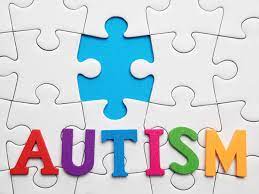 Would you like to join Rufford with their 7s quiz – A quiz with the Autism Awareness Theme of 7Below is the answer sheet.Rufford 7s Quiz:Circle  o  or highlight the answer you think is correct:Lloyd’s Car Quiz1GT 3RSGT2 RS2Aventador SVJ 2109Aventador SV Roadster3GT2 RSTurbo S4Lamborghini UrusLamborghini Aventador SV Roadster 5SV AutobiographyDefender6Mercedes-AMG G63 Benz Logo7Mercedes-AMG GT RMercedes AMG RNumber 7 Footballers1Manchester UtdManchester City2FrenchDutch3David BeckhamHarry Kane4ChelseaCrystal Palace5Nikkita ParrisRachel Daly6FourThree7How many goals?Rufford Garden1Halloween Christmas2StrawberriesPearsSeb’s Tractor Trivia1Red/ blueGreen/ yellow2AB3AB4FrontBack5AB6AB7ABRandom Sevens1July August2G gH h3BasherDoc4Reach for the Stars5-6-7-857 geese a laying7 swans a swimming671071719.00Total